PROGRAMA DE MOVILIDAD INTERNACIONAL ERASMUS+ CURSO 2019/2020 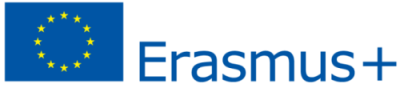 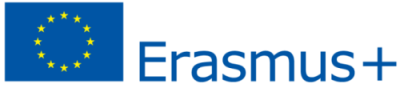 Ayuda complementaria UMHDatos del estudiante:El estudiante declara:No está incurso en ninguna de las circunstancias que recogen los artículos 13 y 34.5 de la Ley 38/2003, de 17 de noviembre, General de Subvenciones.  Firma del estudiante:Fdo: D./Dña.Fecha: En                   , a             de                   de 2020Apellidos:           Nombre:           DNI:           E-mail:           Teléfono:           DNI:           E-mail:           Teléfono:           Institución de destino:       Institución de destino:       Institución de destino:       Institución de destino:       Titulación:     Periodo de estudiosPeriodo de estudiosPeriodo de estudiosTitulación:     Desde: hasta: Nº meses:  